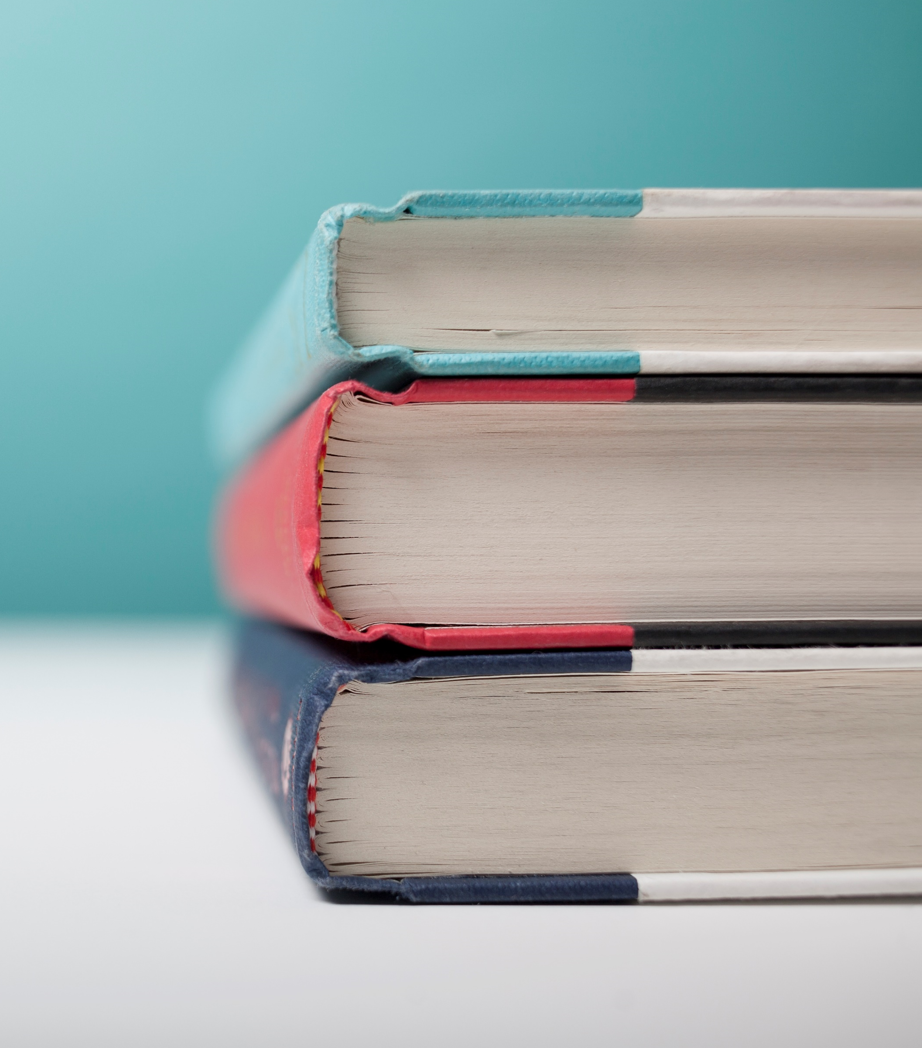 [Müüa tooteartikkel][Foto asendamiseks enda omaga kustutage näidisfoto lihtsalt ära. Seejärel klõpsake menüüs Lisa nuppu Pilt.]Helistage [Nimi] telefonil:[Telefon] | [Meiliaadress][Asukoht]